Name: ____________________________	Date: ______	Hour: ____		Cell City Comparison ProjectThe cell plays a very important role in the life of all living things. Each living thing, whether it be a person, animal, fish, or bird, has thousands of cells. Within these cells are even tinier parts that help the cell to live. These tiny parts, or organelles, have special jobs to help keep the cell alive. In this project, you will look over and think about all of the organelles within the cell. More specifically, you will think about the jobs each of these parts has in keeping the cell alive. Then, you will compare these parts to other parts of our life that may have similar jobs. Your task is going to be to compare the cell to some place within the world. This place can be a city, a baseball park, an amusement park, an arcade game, or something else similar to a cell. You will then make comparisons about the cell and the object you chose to compare it to. You will complete a comparison grid, showing how the jobs/parts are similar and also a drawing to show how these parts are all connected. Lastly, you will make a picture showing the place you chose, all of the cell parts/objects in the place you chose, and label it. 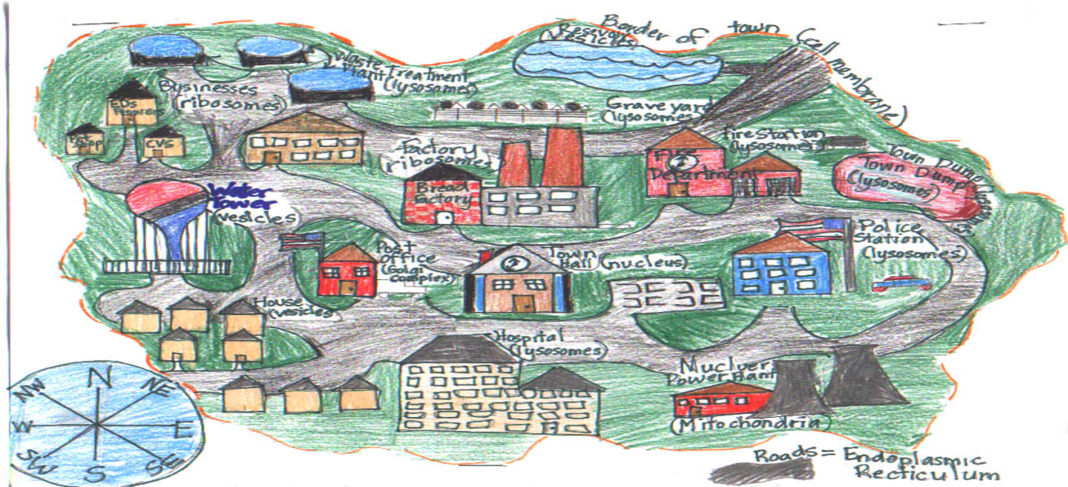 Example: A cell is compared to a cityPart I: Choose a place to compare your cell parts to in real life. Place I will be comparing a cell to in real life: _________________________Part II: Complete the table below showing how the cell part matches to some part in your place. Then describe what job they both have. You must include the following cell parts and compare them to the object that you chose. Use the sample on the front page to help you, if needed. Part III: Drawing of Place and objects that are like a cell. You must include labels as well, like the sample on the front page. Make a small sketch to plan before starting your final copy. Cell PartCity PartWhat both parts doCell MembraneCity boundary lineOutlines the cell/city so you know how big it isMitochondriaPower PlantHelps to bring power to the city/cell so that they can both functionVacuoleWater Tower/Water Treatment PlantStores water for the cell/city so that the cell/people in the city can continue to stay hydratedNucleusCell PartObject in that PlaceWhat both parts doCell MembraneNucleusVacuoleMitochondriaGolgi ApparatusCytoplasmLysosomeRough Endoplasmic Reticulum (makes food)Centriole (optional)